                                                              Родина – всем матерям мать.                                                           Береги Родину, как зеницу ока.В старшей группе  «Смайлики»  прошла  патриотическая  неделя«Моя страна  Моя  Россия»Цель:  углубить и уточнить представления о Родине – России, об истории родной страны, о государственных праздниках; расширить представление о Москве – главном городе, столице  России; закрепить знания о гербе, флаге,  гимне;  поддерживать  интерес детей к событиям, происходящих  в стране,  вызвать чувство гордости за ее достижения.На протяжение недели дети знакомились с символами России, закрепляли знания во время занятий рисования  и  лепки (пластилинография) на тему: «Флаг России».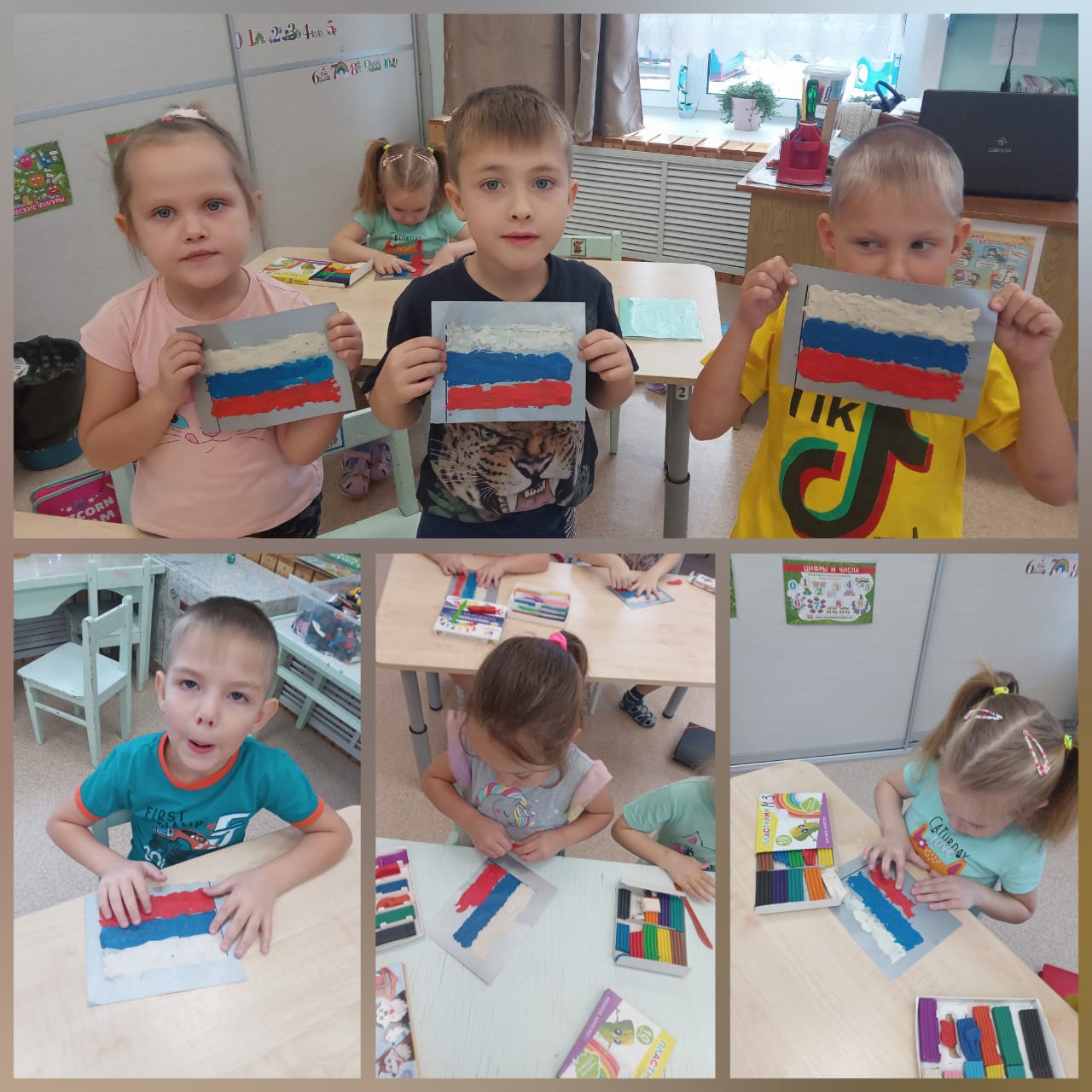 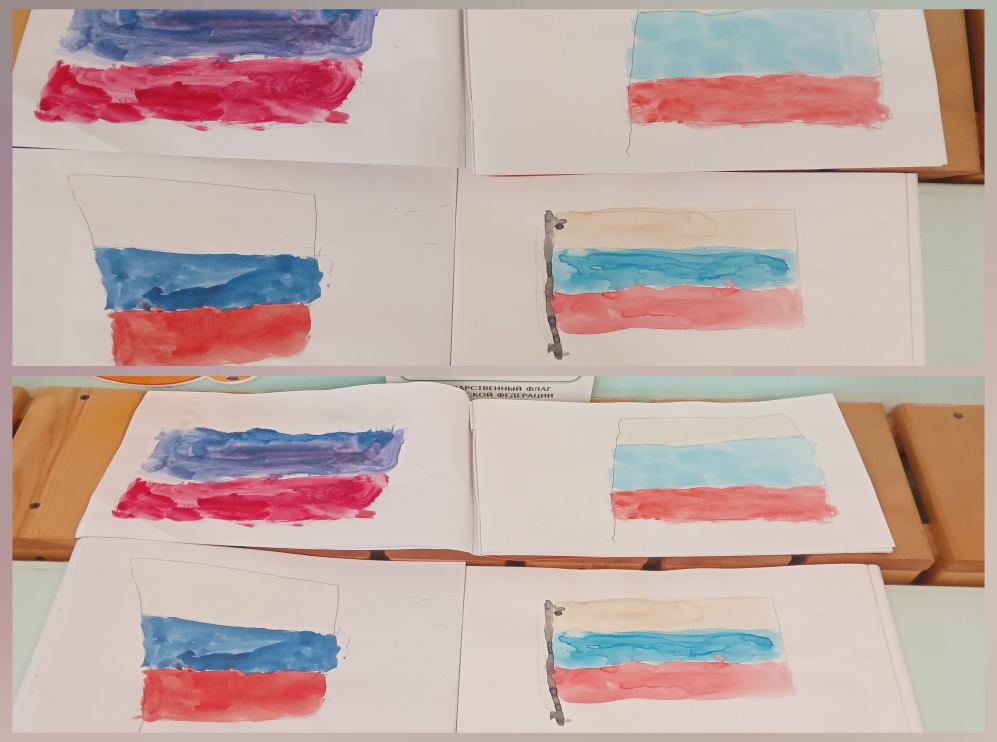 Также дети знакомились с городами нашей Родины, слушали гимн, читали стихи и рассказы, учили поговорки  о нашей стране.Рисовали русский сувенир матрёшку.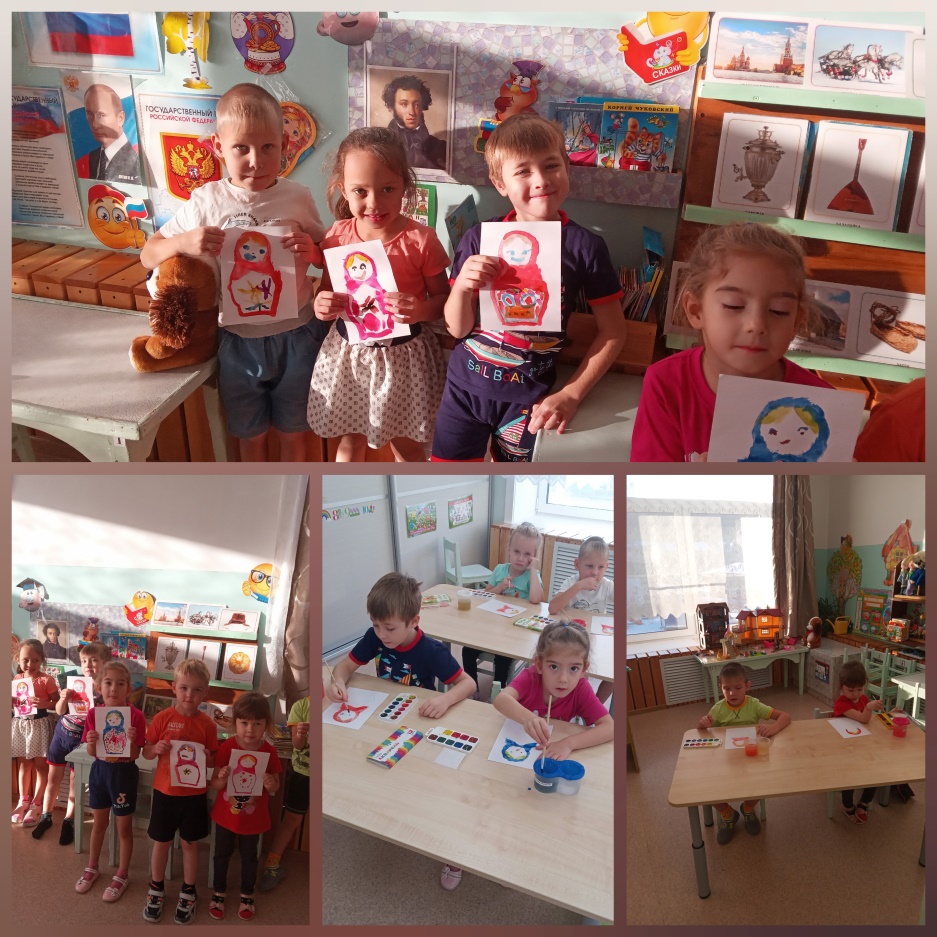 Дети с интересом участвовали в мероприятиях патриотической неделе, посвящённой нашей Родине.